               Беседа«Кубань – Житница России»            Беседа  «Кубань – житница России» Цель беседы: Воспитывать гордость за свою малую Родину, уважение к хлебу и труду хлебороба.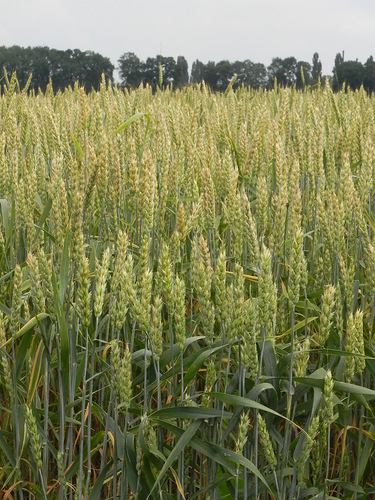 Посмотрите вокруг: зачарует краса,Нету края прекраснее нашего.Золотятся хлеба, зеленеют леса,Даль морская лазурью окрашена.Ход беседы-Издавна казаки очень любили  свою землю и нежно о ней заботились. Раньше когда не было техники, казаки сеяли зерно вручную. Им приходилось очень рано вставать. Все лето они ухаживали за полями. А когда приходило время убирать пшеницу, косить выходили целыми семьями. Хлеб называли жито, от слова «ЖИТИ», а это значит: хлеб есть сама жизнь. Краснодарский край – это житница нашей Родины.  Вы знаете, что хлеб  является одним из самых удивительных продуктов. Бескрайним золотистым морем раскинулись на Кубани пшеничные поля. У нас очень благоприятный климат для выращивания зерновых культур, наше зерно кормит всю страну. Главной житницей страны называют наш край. Это почетное, но и очень ответственное звание. Весь год трудятся земледельцы, заботясь о будущем урожае. А когда наступает горячая пора жатвы, днем и ночью гудят в поле комбайны, мчатся по дорогам машины, груженные тяжелым зерном.Мы порой забываем об истинной цене хлеба,  о том, что сравнительно недорогие булки вобрали в себя большой труд не одного человека, а труд многих людей. Тысячи людей трудятся, чтобы вырастить, собрать, обмолотить , смолоть и, наконец, выпечь хлеб.-А какими еще зерновыми культурами богат наш край, вы узнаете, отгадав эти загадки: 1. Черна, мала крошка     Соберут немножко     В воде поварят,     Кто съест – похвалит. (Гречка)    2. Как на воле, на кургане Стоит курица с серьгами.  (Овес) Ещё я хочу познакомить вас с пословицами и поговорками о хлебе: 1. Земля – матушка, а хлеб – батюшка2. Труд и хлеб – всему голова3. Без золота проживёшь, а без хлеба – нет4. Кто надеется на небо – тот сидит без хлеба5. Не тот хлеб, что в полях, а тот, что в закромах6. Кто пахать ленится, у того и хлеб не родится7. С хлебом русский человек – богатырь из века в век8. Не красна изба углами, а красна пирогами.